Općinsko takmičenjeCIVITAS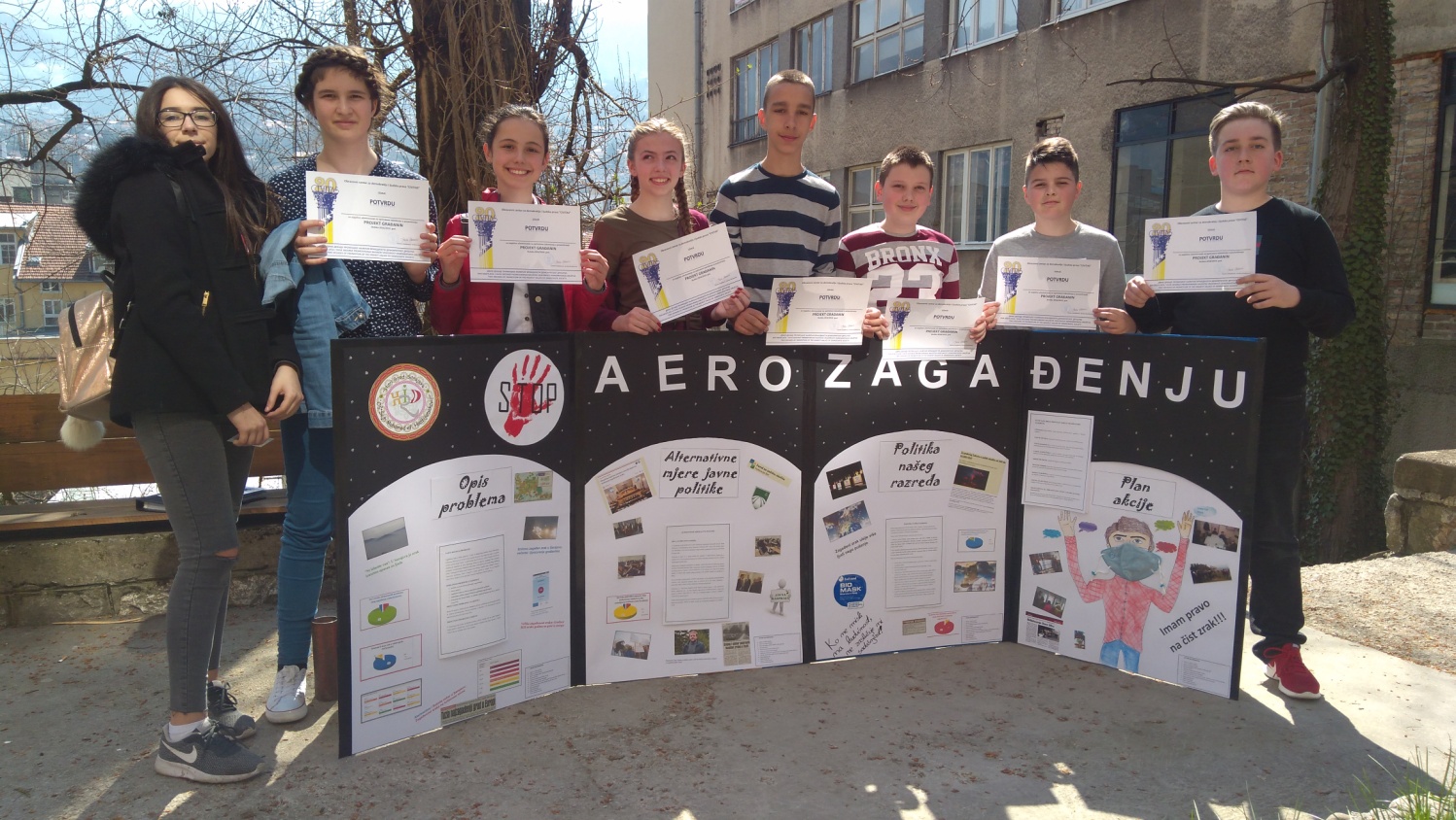 U subotu, 23. marta u  Prvoj bošnjačkoj gimnaziji održano je općinsko takmičenje za učenike osnovnih i srednjih škola sa područja općine Stari Grad  iz predmeta Demokratija i ljudska prava – CIVITAS. Učenici su birali aktuelne probleme iz svoje zajednice, istraživali ih, ponudili adekvatna rješenja i prezentirali ih komisiji. Nakon što je komisija pregledala panoe i prezentacije učenika,  žiri je sumirao rezultate, te proglasio pobjednike.Našu školu su predstavljali sljedeći učenici: Naida Džekman, Isabella Komar, Emina Bakaršić, Sead Pihljak, Adnan Turković, Eldin Karačić, Iman Habota i Karlo Ratkovčić. 
Tema njihovog istraživačkog rada je bila 
“STOP AEROZAGAĐENJU“. 
Učenike pripremala nastavnica Almira Karčić. 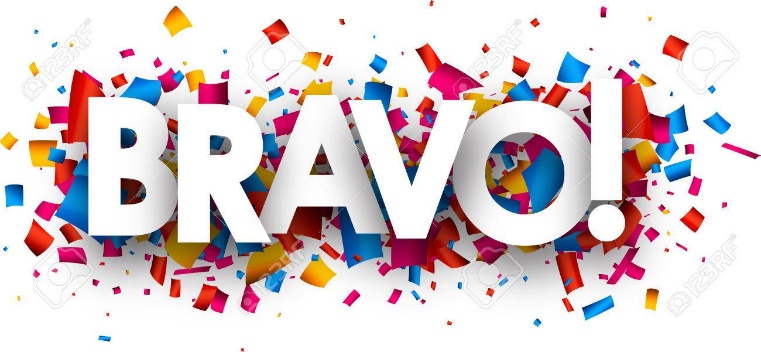 .